.S1: SIDE STEP, CROSS ROCK, RECOVER, SAILOR STEP ¼ TURN, SKATE, SKATE, TRIPLE STEP FORWARDS2: ROCK FORWARD, RECOVER, BACK LOCK STEP, TOUCH RIGHT TOE BACK, ½ TURN RIGHT, STEP FORWARD, PIVOT ¼ TURN, CROSSS3: PRESS TO CORNER, RECOVER, BEHIND SIDE CROSS, SWAY, SWAY, BEHIND TURN STEP(If you don't want to press then just rock RF to R corner)S4: STEP FORWARD, HALF TURN TAP, TRIPLE STEP 1/2TURN, ROCK BACK, RECOVER, STEP PIVOT ½ TURNLast Update 8 May 2019Dig Deep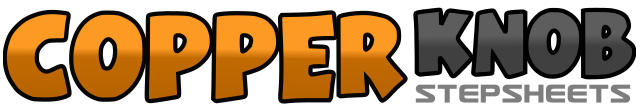 .......Count:32Wall:4Level:Improver.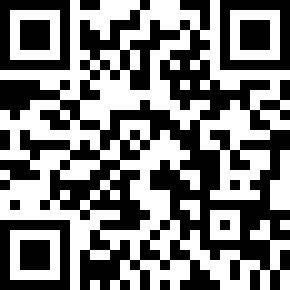 Choreographer:Tina Argyle (UK), Hayley Wheatley (UK) & Robert Lindsay (UK) - March 2019Tina Argyle (UK), Hayley Wheatley (UK) & Robert Lindsay (UK) - March 2019Tina Argyle (UK), Hayley Wheatley (UK) & Robert Lindsay (UK) - March 2019Tina Argyle (UK), Hayley Wheatley (UK) & Robert Lindsay (UK) - March 2019Tina Argyle (UK), Hayley Wheatley (UK) & Robert Lindsay (UK) - March 2019.Music:Dig Deep - Paul Carrack : (Album: The Hollywood Sessions)Dig Deep - Paul Carrack : (Album: The Hollywood Sessions)Dig Deep - Paul Carrack : (Album: The Hollywood Sessions)Dig Deep - Paul Carrack : (Album: The Hollywood Sessions)Dig Deep - Paul Carrack : (Album: The Hollywood Sessions)........1-2-3Step RF to R side, Cross rock LF over RF, Recover onto RF4&5Sweep LF around while making ¼ turn L and stepping back onto LF, Step RF to R side, Step LF to L side (9:00)6-7Skate RF fwd, Skate LF fwd8&1Step fwd on RF, Close LF beside RF, Step fwd on RF2-3Rock fwd onto LF, Recover onto RF4&5Step back on LF, Lock RF over LF, Step back onto LF6-7Touch R toe back, Make 1/2 turn R stepping onto RF (3:00)8&1Step fwd onto LF, Pivot ¼ turn R, Cross LF over RF (6:00)2-3Press RF fwd (to 7:30), Recover onto LF4&5Step RF behind LF, Step LF to L side, Cross RF over LF6-7Sway hips L while stepping LF to L side, Sway hips R (while taking weight onto RF)8&1Step LF behind RF, Make ¼ turn R stepping onto RF,  Step fwd onto LF (9:00)2-3Step fwd onto RF, Make ½ turn L while tapping L toe fwd (with L knee slightly bent)     (3:00)4&5Triple Step ½ turn R stepping L,R,L   (9:00)6-7Rock back onto RF, Recover onto LF8&Step fwd onto RF, Pivot ½ turn L  (3:00)